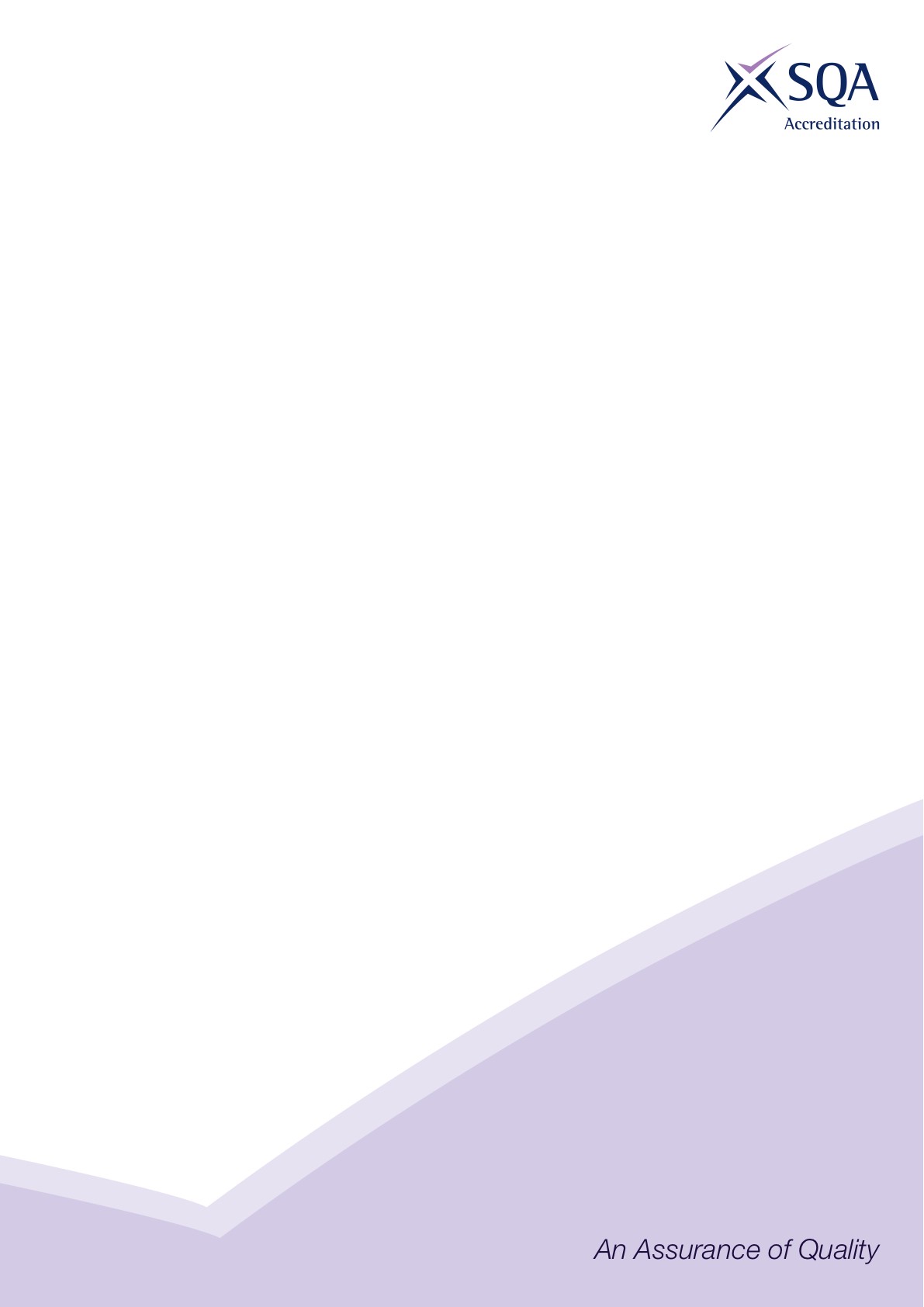 Laboratory Skills (Life Science) – SCQF Level 6 Core Skills Sign-PostingCore Skills SignpostingSectorLaboratory ScienceQualification Title(s)SVQ in Laboratory Skills (Life Science) at SCQF Level 6Developed byCogentApproved by ACG23 May 2018Version 2UnitCore   Skills LevelMandatoryCommunicationNumeracyProblem SolvingWorking with othersICTCOGLS201Follow health and safety procedures in life sciences and related industriesSCQF Level 4SCQF Level 5SCQF Level 5SCQF Level 5SCQF Level 5COGLS202Maintain effective and efficient working relationships in life sciences and related industriesSCQF Level 4SCQF Level 4SCQF Level 5SCQF Level 5SCQF Level 4Group A Optional, take 2 units from the following;COGLS208Prepare for and clearing up after a learning activity in a class room or a life sciences and related industries areaSCQF Level 4SCQF Level 3SCQF Level 3SCQF Level 4SCQF Level 3COGLS210Provide support for learning activities in life sciences and related industriesSCQF Level 5SCQF Level 4SCQF Level 4SCQF Level 5SCQF Level 4COGLS205Maintain stocks of resources, equipment and consumables in life sciences and related industriesSCQF Level 5SCQF Level 5SCQF Level 5SCQF Level 4SCQF Level 4COGLS203Use information recording systems in life sciences and related industriesSCQF Level 5SCQF Level 4SCQF Level 4SCQF Level 5SCQF Level 4COGLS212Carry out testing using manual or automated equipment in life sciences and related industriesSCQF Level 4SCQF Level 5SCQF Level 4SCQF Level 4SCQF Level 4COGLS215Carry out sampling operations in life sciences and related industriesSCQF Level 4SCQF Level 4SCQF Level 4SCQF Level 5SCQF Level 4COGLS217Drawing blood samples from patients for investigation in life sciences and related industriesSCQF Level 5SCQF Level 4SCQF Level 4SCQF Level 4SCQF Level 3COGLS307Carry out small scale processing in life sciences and related industriesSCQF Level 5SCQF Level 4SCQF Level 4SCQF Level 4SCQF Level 4SFHGEN7Monitor and manage the environment and resources during and after clinical/therapeutic activitiesSCQF Level 4SCQF Level 5SCQF Level 5SCQF Level 4SCQF Level 4SFHGEN8Assist the practitioner to implement healthcare activitiesSCQF Level 4SCQF Level 4SCQF Level 5SCQF Level 4SCQF Level 4Group B Optional, take 2 units from the following;COGLS206Preparing reagents in life sciences and related industriesSCQF Level 5SCQF Level 5SCQF Level 5SCQF Level 5SCQF Level 5COGLS209Receiving, sorting,  transporting and storing samples in life sciences and related industriesSCQF Level 5SCQF Level 5SCQF Level 4SCQF Level 4SCQF Level 4COGLS204Maintaining equipment in life sciences and related industries SCQF Level 5SCQF Level 5SCQF Level 5SCQF Level 5SCQF Level 5COGLS216Operating in a clean room or aseptic facility in life sciences and related industriesSCQF Level 4SCQF Level 4SCQF Level 4SCQF Level 4SCQF Level 3COGLS213Preparing biological specimens or samples for investigations in life sciences and related industriesSCQF Level 5SCQF Level 5SCQF Level 5SCQF Level 5SCQF Level 5COGLS214Prepare samples for testing in life sciences and related industriesSCQF Level 4SCQF Level 4SCQF Level 5SCQF Level 4SCQF Level 4